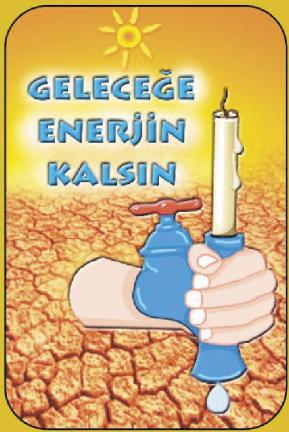 PROJE LOGOMUZ VE SLOGANIMIZPROJENİN AMAÇLARI         1-Enerjiyi tutumlu kullanma ve çevre bilincini kazanabilme          2- Projenin uygulanması, öğrencilere enerji konusunda yaşamları boyunca kullanacakları alışkanlıklar kazandırır.        3- Katılımcı yaklaşımıyla okullardaki öğrenciler hem enerji konusunda bilgi edinirler, hem de ailelerini bilinçlendirmede etkin rol alırlar.PROJENİN UYGULANIŞI1-Bütün öğrencilerin katılımı sağlanarak her katta günlük bir öğrenci görevlendirilecektir.2- Bu öğrencilerin kollarına Geleceğe Enerjin Kalsın logosu boyun askılığı takılacak.3- Bu görevli öğrenciler teneffüslerde okul koridorlarında vb yerlerde lüzumsuz yanan lambaları söndürecek ,boşa akan muslukları kapatacaklar, enerji tasarruf bilinci kazanır ve ülke ekonomisine katkıda bulunmaya özen göstereceklerdir.4- Okulumuz öğrencileri olarak aile büyüklerine,  Atatürk İlkokulu ve diğer okul öğrencilerine yeterince aydınlık olduğu müddetçe lambaların boşa yakılmayacağını, suyun boşa akıtılmayacağını anlatacaklar.5- Boşa yanan lambaları söndürmenin önemi, suyun boşa akıtılmamasının önemi veliler tarafından her fırsatta bulundukları ortamlarda anlatmaları istenecek.6- Boşa yanan lambalın söndürülmenin önemi ve suyun boşa akıtılmamasının önemi , öğretmenler tarafından her fırsatta sınıf ortamında anlatmaları istenecek.7- Yazın ve okulda öğrencilerin olmadığı zaman bu görevin, okul hizmetlileri tarafından yürütüleceği amacımız olacaktır.8- Her öğrenci bu projeyle bilinçlenecek, milli servetimizin korunmasından sorumlu olacaktır.9-Nöbet sırası gelen nöbetini tutacaktır ve nöbetçi öğretmenler tarafından denetimi sağlanacaktır.10-Velilere proje ile ilgili bilgilendirme broşürleri gönderilecektir ve  proje sonlarında anket düzenlenerek dönüt alınacaktır “TASARRUF EDİYORUM ÇEVREMİ KORUYORUM ” PROJESİNİN ZAMANIProjenin başlangıç tarihi: 06 Kasım 2017Projenin bitiş tarihi: 20 Mart 2018A.PROJENİN NİCEL ÇIKTILARIOkulda tüketilen elektrik ve su   tüketiminin azalması.Duyarlı öğrenci sayısındaki artış.Bilinçlendirilen öğrenci sayısındaki artışAilede  tüketilen elektrik ve su tüketiminin azaltılması,B.PROJENİN NİTEL ÇIKTILARIÖğrencilerin elektrik ve su  tasarrufunu alışkanlık haline getirmesiVelilerin konuya olan duyarlılığının  artmasıÖğrencilerde tasarruf bilincinin oluşmasıÖğrencilerde sorumluluk bilincinin artmasıÖğrenciler arasında ekip ruhu ve çalışma bölümünün oluşması“TASARRUF EDİYORUM ÇEVREMİ KORUYORUM” PROJESİNİN MALİYETİProjede kullanılacak malzemeler için aşağıdaki tutarlar öngörülmektedir. Bu tutarların bir kısmının okul aile birliği tarafından, bir kısmının öğretmenlerce, bir kısmının velilerce ve bir kısmının ise sponsorlar tarafından karşılanması öngörülmektedir. Ancak aşağıda yer alan tutarlar tahminidir. Öğrenciler için 4 adet görevli öğrenci boyun askılığı :50 TLBirinci gelecekler  için hediyeler: 200  TLKırtasiye malzemeleri: 100 TLPano: 50 TLTOPLAM MALİYET: 400 TLPROJE KAPSAMINDA YAPILACAKLAR-GÖREV DAĞILIMI1-Proje Ekibinin Oluşturulması: Projede görev alabilecek ekip, Proje Başkanının görüşleri doğrultusunda oluşturulur ve görev paylaşımı yapılır. Görevleri:• Proje kapsamında uygulanacak sınav ve yarışmalar için hazırlanacak soruları hazırlamak ve hazırlayacak olan sınıf rehber öğretmenlerine ortam sağlamak• Projenin uygulanma safhasına rehberlik etmek• Proje sürecinde değerlendirme sonuçlarını analiz etmek ve raporlaştırmak• Proje kapsamında işbirliği yapılacak kurum ve kuruluşlarla koordineyi sağlamak• Velilerle işbirliği sağlamak ve maliyet konusunda görüş alışverişinde bulunmakProje ekibi:Hasan EMER-Okul MüdürüRecep ŞEKER-Proje koordinatörü  ÖğretmenMustafa Süleyman DOĞAN-Sınıf ÖğretmeniEthem ELMAS-Sınıf ÖğretmeniMuharrem CEYLAN-Sınıf ÖğretmeniMehmet KOÇ -İngilizce ÖğretmeniProje ile İlgili Toplantıların YapılmasıProjenin yürütülmesi ile ilgili toplantılar ihtiyaç görüldükçe yapılarak görüş alışverişinde bulunulurProje ile ilgili takvimin oluşturulmasıProje ekibi tarafından proje kapsamında yapılacak etkinliklerin yer aldığı bir takvim oluşturulurOkul Aile Birliği ve Okul Öğrenci MeclisiGerekli durumlarda bu üyelerden yardım alınır. Çalışmalara maddi, manevi destek sağlar. 2-Görev dağılımıOkul Müdürünün Görevleri: Okul proje ekibinin başkanlığını yapar. Projenin yürütülmesinde ve denetiminde birinci derecede sorumludur.Proje Ekibi: Projenin uygulayıcısıdır. Proje takvimine göre etkinlikleri organize eder.Sınıf Rehber Öğretmenleri: Proje kapsamında nöbet tuttukları katlarda gerekli denetimi yapar ve durumu değerlendirir.Niceliklerinin belirlenmesi açısından şu çalışmaların yapılması planlanmaktadır:*Her ay proje ekibi tarafından elektrik ve su sayacı kontrol edilerek bir çizelgeye not edilecektir.*Nöbet sıra listesinden aylık olarak duyarlı öğrenciler belirlenecektir.*Seminer verilen öğrenci sayısı belirlenecektir.*Velilerden alınan örneklem bir grubun elektrik faturalarının incelenerek aylık elektrik tüketiminin bir çizelgeye not edilecektir.  Recep ŞEKER		              Ethem ELMAS		Muharrem CEYLANProje Koordinatörü                               Proje Ekibi Üyesi                  Proje Ekibi Üyesi	Mehmet KOÇ	                                                                   M.Süleyman DOĞAN        Proje Ekibi Üyesi						Proje Ekibi Üyesi                                                  03/10/2017	Hasan EMER                                                      Proje Ekibi Başkanı	2017-2018 EĞİTİM-ÖĞRETİM YILI PROJE PLANIKASIM--2017-Öğretim Yılı Proje Başlangıç toplantısının gerçekleştirilmesi-Okul içi bilgilendirme ve bilinçlendirme toplantılarının yapılması-Proje Çalışma Planının Oluşturulması-Okul Proje Panosunun Oluşturulması-Okul enerji tüketimi konusundaki tasarruf tedbirlerindeki durum analizinin yapılması-Elektrik Anahtarları ve su musluklarının üzerlerinde farkındalık etiketleri yapıştırılması -Yıl Boyunca gerçekleştirilecek tüm çalışmaların kayıt altına alınacağı bir sistematiğin oluşturulması- Proje Koordinatörlüğünce veliler için hazırlanan evlerde enerji tasarrufu ve çevre konulu bilgilendirme broşürlerinin hazırlanarak velilere aktarılmasının sağlanması -Nöbetçi olacak öğrenciler için boyun askılıklarının hazırlanması-Kasım ayı elektrik ve su faturalarının fotokopisinin alınması-Okul Enerji tüketimi sarfiyat durumunun takip edilmesi ve sarfiyatların törenler ve diğer uygun ortamlarla öğrencilerle paylaşılmasının sağlanması ve duyarlı öğrencilerin resimlerinin proje panosunda sergilenmesiARALIK—2017-Aralık  ayı elektrik ve su faturalarının fotokopisinin alınması-Proje Koordinatörlüğünce sunumların öğrencilere aktarılmasının sağlanması-Okul Enerji tüketimi sarfiyat durumunun takip edilmesi ve sarfiyatların törenler ve diğer uygun ortamlarla öğrencilerle paylaşılmasının sağlanması ve. duyarlı öğrencilerin resimlerinin proje panosunda sergilenmesi-Diğer aylarda ortaya çıkacak olumlu farkların öğrenciler üzerinde motivasyon oluşturması amacı ile paylaşılması.OCAK--2018-Enerji Tasarrufu afiş pankart ve diğer faaliyetler yürütülmesi-Ocak  ayı elektrik ve su faturalarının fotokopisinin alınması -Enerji Tasarrufu Haftası (11-18 Ocak)kapsamında etkin faaliyetler yürütmek, hafta kapsamında proje koordinatörlüğünce gerçekleştirecek yarışma ve aktivitelere katılım konusunda öğrencileri teşvik ederek, katılım sağlamak.-Enerji Tasarrufu ve çevre korunması konusunda okul içi yarışmalar düzenlenmesi-Proje Koordinatörlüğünce eğitici sunumların öğrencilere aktarılmasının sağlanması-Okul Enerji tüketimi sarfiyat durumunun takip edilmesi ve sarfiyatların törenler ve diğer uygun ortamlarla öğrencilerle paylaşılmasının sağlanması .ŞUBAT--2018--Şubat  ayı elektrik ve su faturalarının fotokopisinin alınması-Okul Enerji tüketimi sarfiyat durumunun takip edilmesi ve sarfiyatların törenler ve diğer uygun ortamlarla öğrencilerle paylaşılmasının sağlanması . -Enerji Tasarrufu afiş pankart ve diğer faaliyetler yürütülmesiMART--2018--Mart  ayı elektrik ve su faturalarının fotokopisinin alınması-Okul Enerji tüketimi sarfiyat durumunun takip edilmesi ve sarfiyatların törenler ve diğer uygun ortamlarla öğrencilerle paylaşılmasının sağlanması  -Hazırlanan anketler velilere gönderilerek velilerden ve öğrencilerden proje sürecinde  .yapılan çalışmaların dönütünü sağlamak-Dönem boyunca enerji tasarrufu,  çalışmalarında örnek çalışmalar gerçekleştiren öğrencileri  ödüllendirmek, katılım sağlamayan öğrencileri proje konusunda motive etmek.--Proje süresince yapılan çalışmaların nicel çıktılarının hesaplanarak projenin amacına ulaşıp ulaşmadığının hesaplanması ve karşılaştırmaların yapılması